共同募金協力店の募集について毎年１０月１日から、厚生労働省の告示により、赤い羽根共同募金運動が実施されます。四條畷地区募金会では、赤い羽根共同募金運動の趣旨にご賛同いただける企業、店舗等の募集を行っています。企業・店舗等の皆さまへ共同募金運動への協力としてお願いすること募金箱の設置　                                　　　　　　　　　　　　　　　　　　　　　　　　　　　　　（左）半透明タイプ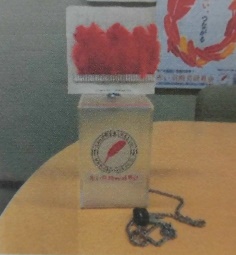 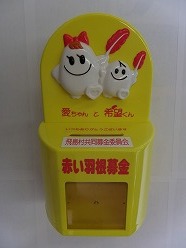  高さ15㎝、幅10㎝、　　奥行10㎝（鍵・チェーン付き）（右）ｲﾒｰｼﾞｷｬﾗｸﾀｰ愛ちゃん・希望くん（鍵付き）高さ20㎝、幅13㎝、奥行10㎝　　※コンパクトで店頭に置いていただきやすいサイズです。　　※協力いただく店舗数により、募金箱が変更になる場合があります。ポスターの掲示　実施までの流れ・ご協力いただくと、社会福祉協議会の広報誌で企業・店舗名を掲載いたします。・企業・店舗としてご寄付していただくと、税制優遇措置の対象となります。　ご協力いただける企業・店舗等の皆さまは、本会までお問い合わせください。　また、ご不明な点などございましたら、お気軽にお問い合わせください。お問い合わせ先〒５７５－００４３四條畷市北出町３番１号　四條畷地区募金会　（四條畷市社会福祉協議会内）０７２－８７８－１２１０日程内容随時受付9月末募金箱、ポスターをお届けします。１０月から１１月募金箱の設置をお願いします。１２月歳末たすけあい募金にご協力いただける場合は、募金箱の設置をお願いします。実施期間終了後募金箱のお受け取りに伺います。